Christopher RobisonChristopher Robison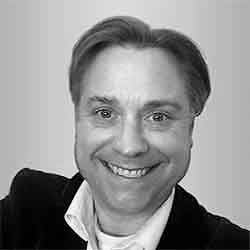 AboutSan Francisco CAcdr@cdr2.com(415) 810-6991www.cdr2.com/ in/crobison thechrisrobison chrisrobison Programming LanguagesJavascript [node.js]Javascript [browser]CC++JavaKotlinObjective-CSwiftPHPPythonPerlGoC#BashLeadershipStrategic PlanningTeam BuildingTeam LeadershipProcedure DevelopmentProcess ImprovementProduct DevelopmentEntrepreneurshipBudgeting / Financial PlanningSoftware EngineeringBest PracticesEntrepreneurshipSoftware DevelopmentMicroservices ArchitectureScrum / AgileMobile Application DevelopmentCloud ServicesService IntegrationLanguagesEnglish (Native or bilingual)InterestsHobbies3D PrintingRaspberry PiArduinoLaser engravingElectronicsRecreationGolfRecreational ProgrammingKaraokeSummaryResults-oriented and versatile professional with extensive experience in software engineering and leadership roles. Skilled in a wide range of programming languages, including JavaScript, C++, Java, Python, and more. Proven track record of successfully leading teams and driving strategic planning, process improvement, and product development initiatives. Strong expertise in microservices architecture, Agile methodologies, and cloud services. Committed to continuous learning and staying updated with emerging technologies.ExperienceD. Harris Tours, Inc. February 2020  - May 2023CTOLed the development and implemention of business processes and technology that allowed D Harris to grow from a fleet of two buses to 12 buses.Updated and enhanced the company's systems with modern tools to better manage the growing business, including real-time bus data, automated maintenance notifications, and automated trip confirmations and notifications via email and SMS.Implemented route optimization algorithm to identify opportunities for one bus to handle multiple trips, increasing their daily revenue by 30%.Implemented automated notifications for trips, bus maintenance, and billing and invoicing.Conversant, Inc. (formerly Mediaplex) July 2010  - February 2020Manager, Software EngineeringLed the Rich Media Ad team and later the Mobile Ad team.Designed, developed, and maintained the infrastructure and code-base that served many millions of mobile and rich media ads each day.Led the Rich Media effort and helped modernize the ad serving infrastructure and metric collection.Designed and implemented a RESTful API for serving rich media ads and built out scalable backend services to handle integration with existing servers and infrastructure.Contributed to the IAB MRAID 2.0 standard, implemented MRAID SDKs on iOS and Android platforms, and developed and deployed mobile ad solutions for multiple platforms.Architected and deployed 'Rich Media' ad delivery and reporting infrastructure, RESTful API for ad serving, tracking metrics, and reporting, and developed client-side Javascript 'ad controller' for mobile and web.Developed flexible metrics tracking with non-blocking endpoints.Mindjet September 2007  - July 2010Web ArchitectMigrated the Mindjet website from PHP to an ASP.Net solution and headed up Mindjet's foray into the Software as a Service (SaaS) arena-- Mindjet Catalyst.Ported the Catalyst client canvas from Flash to a more standards-based implementation utilizing HTML canvas and Javascript.Simple Software, Inc. April 2006  - September 2007CEO / FounderProvided contracted software development and consulting, developed the Simple Software Application Platform that provided content management systems and business process management applications to small to mid-sized businesses.Developed custom solutions for:GC Homes (Contractor documents and blueprints online)Bay Docs (Document preparation services and tools for generating documentation for reverse mortgages)Tzero TechnologyMetrikaGenetic Savings & CloneJune 2004  - April 2006VP EngineeringGenetic Savings & Clone was a genetic services company that offered commercial pet gene banking and cloning where Mr. Robison led the Engineering department.Architectured, developed, and deployed Clonesoft, custom business process automation software that ran every aspect of the business from the website to cloned pet delivery.Cloned a cat and delivered it to a customer.Designed and developed a database-driven feline DNA identification website, CatBank.Implemented all backend code for Retro vs. Metro, an online companion website to the New York Time's bestseller: Retro vs. Metro - The Great Political Divide in America.Inter@ctivate, Inc.December 2001  - June 2004Technical DirectorManaged and maintained IT resources, including customer applications and websites, and helped grow the company from 10 to 65 employees.Designed and architected network infrastructure using both Windows servers and various legacy Unix boxes, built out server clusters, and managed a farm of over 60 machines including a SAN.Designed and implemented web-based network management, monitoring & systems analysis tools.Developed web-based tools for creation and maintenance of customer websites, DNS, and email services.Designed and developed email marketing application using 3 tier architecture and XML and XSLT for transportingVolunteerSan Francisco Elks Lodge #3April 2010  - April 2014Esteemed Loyal Knight, Esteemed Leading Knight, House Committee ChairLeading & Loyal Knight and House Committee Chair responsibility included overseeing day-to-day operations of the Lodge restaurant and bar, organizing and holding fundraising events. With the help of the SFPD, SFFD and local Elks memebers, built 100 bicycles which were donated to the Tenderloin Community Youth Center as Christmas presents to local children. Raised over $34,000 for the Elks National Fund..EducationCity College of San FranciscoJanuary 2009  - January 2010Japanese, BusinessCalifornia State University-ChicoJanuary 1988  - January 1991Computer ScienceButte Community CollegeJanuary 1988  - January 1990Computer Science, General EducationAwardsComputer Science AwardParadise High SchoolFirst recipient of the Paradise High School "Computer Science Award" for developing a data application to track school resources that ran on an Apple IIe.ReferencesChris has a broad understanding of Internet technologies and is generous with knowledge sharing. Equally at home working with Web Services, XMPP and server-side applications as he is working with CSS, JavaScript and the most recent HTML5 for devices. He brings a lot to a Web dev team and can pinch hit in a number of chairs.— Kevin Ready (Software Developer and Consultant)This guy has some seriously mad coding skills.— Thomas Weaver (Network Provisioner at Twitch)His system is well oil; all my web services are working with no down time. He offers all the greatest gadgets, ideal environment for a programmer like me.— Benoit Marsot (Senior Developer R&D at Medsphere Systems Corporation)Extreme knowledge of Perl and UNIX environment, fast programmer, brilliant manager.— Benoit Marsot (Senior Developer R&D at Medsphere Systems Corporation)